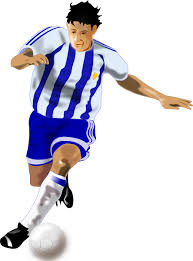 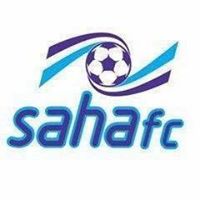 NEW PLAYERS WANTED!SAHA Galaxy U16 Boys Team are looking to strengthen their squad for the 2018/19 Season.If you are currently in Year 11 (or 10) and you are looking for a new team with great team spirit and ambition, come along to our free training sessions.Training takes place every Wednesday from 6:00 pm at:BOILER HOUSE PITCH
Far end of Somerby Drive, Bicton Heath, Shrewsbury, SY3 5PSLifts can be arranged from Much Wenlock - to and from training.For further details; contact Richard (Licensed FA Level 1 Coach)Mob: 07836 623719 or email: rickygilb@btinternet.com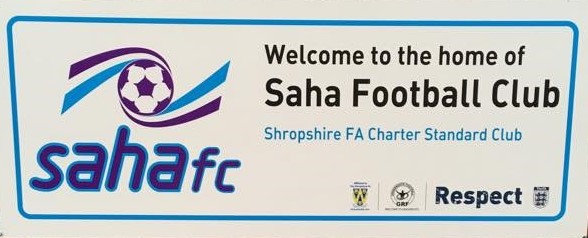 